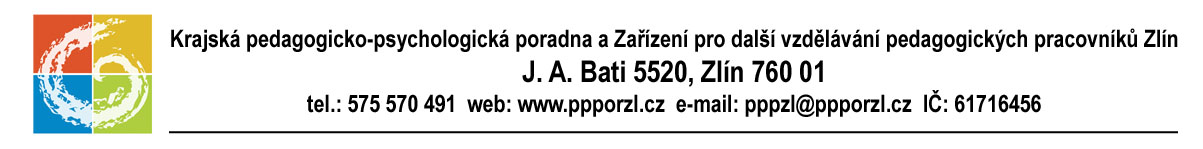 Malý neposeda ve školce Přístup k hyperaktivním dětem v MŠHyperaktivní děti by měly mít vypracovaný denní program, aby bylo přesně stanoveno, co a kdy mají dělat. Usilujte ve spolupráci s rodiči tento program dodržovat, i když se ho dítě snaží  narušovat. Důsledností si ale na tento program postupně zvyká.Snažte se, aby dítě dělalo najednou jen jednu činnost. Dejte mu k dispozici méně hraček, abychom zbytečně nerozptylovali jeho pozornost.Nové a těžší úkoly bychom měli dítěti předvést a vysvětlit. Pomáhejte mu rozvíjet jeho paměť vícenásobným opakovaným předvedením, protože hyperaktivní děti si zapamatovávají pomaleji a trvá jim déle, než si něco zafixují. Vyvarujte se negativního přístupu k těmto dětem a buďte více trpěliví.Přenášejte na dítě postupně více zodpovědnosti za jeho činy. Činnost, kterou od dítěte vyžadujeme, by měla být přiměřená jeho schopnostem a dovednostem. Je důležité vždy ocenit úsilí dítěte, i když výsledek není optimální.S dítětem rozmlouvejte, jak je to jen možné, pomalu a klidně. Jestliže se na dítě rozzlobíme, nezapomínejme, že hněv je normální projev a dá se ovládnout. Hněv neznamená, že dítě nemáme rádi, je ale důležité, abychom to dali najevo i dítěti samotnému. Musí cítit, že je stále přijímáno.Připravte se na to, že konfliktní situace s dítětem nebudou jednoduché. Pokuste si vytvořit pevný a jasný postoj, pravidla a hranice, aby nedocházelo k neustálým změnám a dítě tak mělo jasný přehled o tom, co od něj očekáváme.Řekněte dítěti, co nám na jeho chování vadí. To, co se nám nelíbí, oddělte od osoby dítěte, které máme rádi. „Mám Tě rád, ale nelíbí se mi…“Naučte se u dítěte rozeznávat varovné signály dříve, než vybuchne a začne se vztekat. Usilujte o to, abychom se výbuchům vzteku vyhnuli tím, že odvrátíme jeho pozornost nebo si s ním všechno v klidu vysvětlíme. Můžeme ho na chvilku odvést z konfliktní situace na klidné místo. Dítě v záchvatu vzteku nepřemlouváme a ani mu nedomlouváme. Reagujeme spíše dotykem nebo pohledem očí. Výbuch zlosti necháme odeznít, dodatečně dítě netrestáme a ani ho neodmítáme. K záchvatu vzteku se chováme jako k nedopatření a umožníme dítěti ústup tím, že mu pomůžeme pochopit a vyřešit situaci jinak.Když má dítě od rána špatnou náladu, je pro něj lepší si hrát jen s jedním kamarádem a na místě, kde je možné na dítě dohlížet.Dohodněte se na společných výchovných postupech s rodiči, zjistěte tzv. co na dítě funguje.Osvědčuje se z požadavků na dítě vytvořit hru, aby bylo dítě pozitivně motivované.Každé žádoucí chování je potřeba u dítěte ocenit, např. pochvalou, odměnou nebo projevenou důvěrou.Literatura:Riefová, S.F.: Nesoustředěné a neklidné dítěMunden A., Arcelus J.: Poruchy pozornosti a hyperaktivitaŽáčková H., Jucovičová D.: Máte neklidné, nesoustředěné dítě? Metody práce s dětmi s LMD(ADHD, ADD) především pro rodiče a vychovateleDlouholeté zkušenosti pracovníků KPPP a ZDVPP